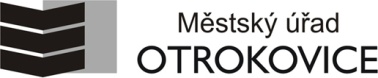 Formulář přihlášení k odběru informacíSMS InfoKanál OtrokoviceVaše registrace bude zpracována maximálně do 7 dní od vyplnění a doručení tohoto formuláře Městskému úřadu Otrokovice.Chcete-li se k odběru SMS InfoKanálu přihlásit ihned, využijte SMS registrace nebo on-line registrace, více na webu města.Podpisem tohoto formuláře se přihlašujete k odběru informací v rámci služby SMS InfoKanál Otrokovice a zároveň dáváte souhlas se zpracováním Vašich osobních údajů za účelem informování o mimořádných událostech, o odstávkách a dopravních či jiných omezeních a o kulturních a jiných podobných městských akcích prostřednictvím služby SMS InfoKanál.Svůj výše uvedený souhlas se zpracováním osobních údajů nejste povinen/povinna udělit, bez něj však není možná Vaše registrace do služby. Souhlas se zpracováním osobních údajů můžete kdykoli odvolat stejným způsobem jako byl poskytnut, tedy písemným odhlášením odběru informací SMS InfoKanál, nebo zasláním odhlašovací SMS dle pokynů na webu města či odhlášením pomocí online formuláře na webu města. Odvoláním souhlasu není dotčena zákonnost zpracování vycházejícího ze souhlasu, který byl dán před jeho odvoláním.Služba SMS InfoKanál je určena pro fyzické osoby ve věku nejméně 16 let, především pro obyvatele města Otrokovice, ale i pro další osoby se zájmem o poskytování dále uvedených informací z města. V rámci služby jsou automaticky zasílány SMS zprávy za účelem informování o některé z následujících oblastí o dění na území města:Mimořádné události (v této oblasti se zasílají informace o hrozící nebo již vzniklé nepředvídané, mimořádné či krizové situaci, v jejímž důsledku může dojít k ohrožení životů, zdraví nebo majetku na území města a dále informace v případech nepředvídané situace, která může na území města důvodně vzbudit u velké části lidí pocit ohrožení jejich životů, zdraví nebo majetku).Odstávky a dopravní či jiná omezení (v této oblasti se zasílají informace o očekávaných, předem známých důležitých záležitostech na území města, zejména plánovaných dopravních omezeních, výpadcích dodávek vody a energií a jiných komplikacích ovlivňujících život ve městě, pokud městu odpovědný subjekt tyto informace sdělí).V případě Vašeho zájmu o rozšířené informace z následující oblasti, označte oblast zaškrtnutím.Kulturní a jiné podobné městské akce (v této oblasti se zasílají informace o konání kulturních, společenských, sportovní a obdobných městských akcích). …………………………..………………………Datum a vlastnoruční podpisInformace o zpracování osobních údajů – služba SMS InfoKanál OtrokoviceNa základě čl. 6 odst. 1 písm. a) Nařízení Evropského parlamentu a Rady (EU) 2016/679 ze dne 27. dubna 2016, o ochraně fyzických osob v souvislosti se zpracováním osobních údajů a o volném pohybu těchto údajů a o zrušení směrnice 95/46/ES (obecné nařízení o ochraně osobních údajů), a v souladu s dotčenými předpisy právního řádu České republiky město Otrokovice a jeho příslušné orgány, zejména Městský úřad Otrokovice, v souvislosti s přihlášením k odběru SMS zpráv v rámci služby SMS InfoKanál zpracovává osobní údaje přihlášené fyzické osoby, která vyjádřila souhlas se zpracováním svých osobních údajů.  Souhlas se zpracováním osobních údajů je přihlášenou fyzickou osobou – subjektem údajů dáván při podávání písemného přihlášení ke službě, nebo při odeslání on-line formuláře na webu města, nebo při zaslání přihlašovací SMS.Účelem zpracování osobních údajů je informování o mimořádných událostech, o odstávkách a dopravních či jiných omezeních a o kulturních a jiných podobných městských akcích prostřednictvím služby SMS InfoKanál.Zpracovávány jsou následující osobní údaje: jméno, příjmení, telefonní číslo, adresa (číslo popisné a případně ulice, podle kterých mají být informace zaměřeny, např. v případě odstávky dodávek vody v dané ulici). Rovněž jsou zpracovávány záznamy o odeslaných zprávách.  Identifikační a kontaktní osobní údaje budou zpracovávány v rámci této služby po dobu trvání registrace subjektu údajů ke službě. Záznamy o rozeslaných zprávách budou uchovávány po dobu 6 měsíců od rozeslání, a to pro účely prokázání, že byly rozeslány.Osobní údaje jsou zpracovávány v elektronické a listinné podobě.  Město Otrokovice je povinno jako správce osobních údajů přijmout taková opatření, aby nemohlo dojít k neoprávněnému nebo nahodilému přístupu k osobním údajům, k jejich změně, zničení či ztrátě, neoprávněným přenosům, k jejich neoprávněnému zpracování, jakož i k jinému zneužití osobních údajů. Zaměstnanci a členové orgánů města Otrokovice jsou povinni zachovávat mlčenlivost o osobních údajích. Obdobné povinnosti má i smluvní zpracovatel osobních údajů.Subjekty údajů (fyzické osoby, o jejichž osobní údaje jde) mají za podmínek uvedených v obecném nařízení o ochraně osobních údajů právo:-	požadovat přístup ke svým osobním údajům, -	na opravu nebo doplnění svých osobních údajů, jsou – li nepřesné nebo neúplné,-	na výmaz, popřípadě omezení zpracování svých osobních údajů, je-li dán některý z důvodů podle obecného nařízení o ochraně osobních údajů,-	podat stížnost u Úřadu na ochranu osobních údajů jako dozorového úřadu, pokud mají za to, že zpracování jejich osobních údajů porušuje obecné nařízení o ochraně osobních údajů.Poskytnutí osobních údajů v tomto zpracování není zákonným či smluvním požadavkem a subjekt údajů nemá povinnost osobní údaje poskytnout. Pokud však svoje osobní údaje neposkytne, není možná registrace ke službě SMS InfoKanál a její využívání.Město Otrokovice nemá úmysl předávat uvedené osobní údaje do třetí země nebo mezinárodní organizaci. Při zpracování uvedených osobních údajů nedochází k automatickému rozhodování, ani k profilování.Kategorie příjemců, kterým byly nebo budou osobní údaje zpřístupněny: Mimo město Otrokovice a jeho orgány má k osobním údajům přístup pouze smluvní zpracovatel osobních údajů – provozovatel služby – společnost KONZULTA Brno, a. s.,  IČO 25548085, se sídlem Veveří 456/9, Brno.Pro účely plnění povinnosti dle zákona o elektronických komunikacích budou provozovatelem služby po dobu 6 měsíců uchovávány také provozní a lokalizační údaje o zprávách zaslaných na registrované telefonní číslo. Tato činnost provozovatele služby není vykonávána pro město Otrokovice, a proto k ní město Otrokovice nemá postavení správce osobních údajů. Ohledně uchování provozních a lokalizačních údajů můžete kontaktovat provozovatele služby, společnost KONZULTA Brno, a. s., info@infokanal.cz, tel.: +420 541 128 530.Další informace o zpracování osobních údajů, o právech subjektu údajů a o jejich uplatňování a kontaktní údaje města jako správce osobních údajů a kontaktní údaje pověřence pro ochranu osobních údajů naleznete na webu města v části Ochrana osobních údajů, respektive pod odkazem http://www.otrokovice.cz/. Telefonní číslo+ 420  _  _  _   _  _  _   _  _  _ JménoPříjmeníAdresa 